Komunálny odpadOvplyvňujú náš život čierne skládky?P A P I E R 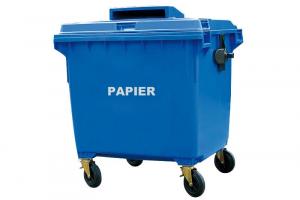 Triediť papier – ÁNO alebo NIE?Triediť papier sa určite vypláca. Je dôležité  odovzdávať papier do modrej nádoby v obci, alebo sa zapojiť do školského zberu papiera vo Vašej škole a pomôcť tak nielen škole, ale hlavne našej krajine a aj našej zemi.P L A S T Y Doba plastováMá triedenie plastov význam: Prečítajte si prečo je dôležité plasty triediť alebo ešte lepšie minimalizovať množstvo, ktoré vyprodukujeme.Doporučene pre občanov pri separovanom zberePokyny pre občanov zapojených do separovaného zberu odpadovElektronický šrotČo to je?	- Chladničky, práčky, sporáky, vysávače, rozhlasové a televízne prijímače,          mikrovlné  rúry , el. ventilátory, kávovary, fritézy, fény, mlynčeky, videorekordéry, hriankovače, mobily, telefóny, počítače, holiace strojčeky, žehličky, vŕtačky, elektr. vláčiky a pod.	  ODPAD MUSÍ OBSAHOVAŤ VŠETKY SÚČIASTKY A KÁBLE !Čo v ňom nemôže byť?- sklo, biologicky rozložiteľný odpad, priemyselný olej, kyseliny, lúhy a iné škodlivé            látky a plasty s obsahom škodlivínV čom ho mám odovzdať? 	-  2 x ročne vyložiť pred rodinné domy, zber organizovaný Obecným     úradomP l a s t y Čo je to?	-  plastové obaly z nápojov a iných potravín, z kozmetiky, z čistiacich prostriedkov	   plastové vrecia, obalové fólie, nápojové kelímky, prepravky, rôzne úlomky plastov z     	  domácnost  a pod.Čo v ňom nemôže byť?	-sklo, biologický rozložiteľný odpad, priemyselný olej, kyseliny, lúhy a iné    škodlivé	 látky a plasty s obsahom škodlivín     V čom ho mám odovzdať? v plastových vreckách v domácnostiach, vývoz 1 x mesačne od rodiných domov3.      P a p i e r  Čo to je?	-  staré noviny a časopisy, kartónové krabice, papierové vrecia, vlnitá lepenka neznehodnotená vlhkosťouČo v ňom nemôže byť?kovy, sklo, stavebný odpad, biologický rozložiteľný odpad, priemyselný olej, kyseliny, lúhy a iné škodlivé látkyODPAD NESMIE BYŤ ZNEHODNOTENÝ VLHKOSŤOU !V čom ho mám odovzdať?V papierovom alebo plastovom vreci, alebo zviazaný, zber organizovaný v spolupráci so ZŠ4.     S k l oČo je to?	-     prázdne sklenené fľaše a úlomky skla rôznej farby   Čo v ňom nemôže byť?Zbytky stravy, priemyselný olej, kyseliny, lúhy a iné škodlivé látky, lepené sklo, ploché sklo s drôtenou vložkou, železnú rudu, žiaruvzdorný materiál, uhlie a uhoľný prach, kamienky, olovnaté sklo, varné sklo (simax), televízne obrazovkyV čom ho mám odovzdať?Odber v kontajneroch, rozmiestnených po obci, vývoz 1 x mesačne5.     T e t r a p a c kČo to je?	-  papierové z mliečnych výrobkov /mlieko, smotana/, džúsov nesýtených nápojovČo v ňom nemôže byť?Silne znečistené obalyV čom ho mám odovzdať?v plastových vreciach v domácnostiach spolu s plastom, odber od rodinných domovprostredníctvom ZŠ – ekologický krúžok6.   K o v o v é  o b a l yČo to je?	-  kovové obaly s obsahom hliníka z nápojov /pivo, nealko nápoje/, iné obaly ako s obsahom hliníka /konzervy s potravín/Čo v ňom nemôže byť?Silno znečistené obaly, obaly s chemických látok /farby,riediedlá/V čom ho mám odovzdať?v plastových vreciach v domácnostiach spolu s plastom, odber od rodinných domov